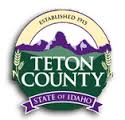 _____________________________________________________________________________________Applicants for a Temporary Use Permit are required to have a pre-application conference with the Planning Administrator / designee to determine the nature and scale of the proposed use. Major Temporary Uses are required to provide notification of the proposed use to nearby landowners through certified mailing.Section I: Personal and Property Related DataSection II: Temporary Use StandardsDo you intend to erect or install any physical structures for this proposed temporary use?   Yes     No.   If you answered “yes”, please identify each structure, and indicate whether you intend to keep the structure or take it down at the end of the temporary use. Indicate in your description if the structure will have permanent water, sewer or electrical facilities.How do you plan to accommodate vehicles arriving at and departing from the proposed temporary use site? In your response, please explain how vehicles will be able to get into and out of the parking area. If you anticipate that more than 50 vehicles will arrive at or depart from the temporary use site near the same time, please explain how you plan to direct traffic as vehicles enter and exit the highway. (Note: Only law enforcement officers are authorized to direct traffic on public roads. As part of your response, consider how you can direct traffic to avoid left turns and use alternative routes to minimize traffic congestion.)How many vehicles do you expect to have at one time at the site? ____If you anticipate that you may have more than 6 vehicles at any one time (including your own vehicles), please describe your plan to provide parking. Include in your description how you intend to guarantee access for emergency vehicles called to the temporary use site.In the case of Major Temporary Uses, the properties within 300 feet of the location of the proposed temporary use are required to be notified by certified mail. If this is the case, the County will provide the applicant a list of property owners as well as a letter stating the applicant’s intended application and brief description of the proposed use. The applicant shall complete the mailing and obtain a USPS certificate of mailing.Describe how the proposed temporary use may impact the neighboring properties identified above, and explain how you plan to minimize the impact.Explain what water, toilet and washing facilities will be available to your guests. In your answer, include the number of people you anticipate will be at the site at any given time, the type of drinking water provided, the number and type of toilets and the number and type of washing facilities. (Teton County recommends at least one toilet for every 160 guests.)Do you intend to erect any signs as part of the proposed temporary use?   Yes        No     If you answered yes, identify each sign, the location of the sign, when you intend to place each sign, and when you intend to remove each sign in the table, below. (Note: Signs may be erected no more than 14 days prior to the proposed temporary use, and signs must be removed within 2 days after the temporary use ends.)Describe how you intend to store and remove all trash related to the proposed temporary use. Include in your description how you intend to screen trash storage areas from view and maintain them in a clean and safe manner.Identify each of the other permits that you are required to obtain in order to carry out the proposed temporary use. For each permit, identify the department or agency that issues the permit. In addition, please disclose whether you have already obtained the permit or when you anticipate that you will obtain the permit. (Note: Additional permits could include, but are not limited to: municipal business license, sales tax permit, liquor license, food vendor permit.)Do you anticipate the possibility that you could have more than 100 guests?     Yes      No   If you answered “yes”, describe your security plan, including the number of security officers you plan to have at the temporary use site, the duration for which you plan to have security officers at the temporary use site, the identities of the security officers, whether the security officers are bonded, and a description of the uniform to be worn by the security officers. (Note: Teton County recommends at least 2 uniformed security officers for every 100 people.)(Optional) Describe any sound amplification or loud noise associated with your proposed temporary use. Include in your response the anticipated times and duration of the sound, as well as the source of the sound.(Optional). Describe any artificial light associated with your proposed temporary use. Include in your response the anticipated times and duration of the artificial light, the source an nature of the artificial light, and whether artificial lights will include features to limit the upward projection of light.Section III: Attachment ChecklistThe following items are included with this application:Latest Recorded Deed to the Property (identifying the land owner);Affidavit of Legal Interest (required when the owner of the property is a trust, corporation or other business entity, and when there are multiple owners of the property, to show who is authorized to represent the property);Letter of Authorization (required where an agent, consultant or engineer processes the application on behalf of an applicant or landowner);Filing Fee (the amount of the filing fee is identified on the Teton County fee schedule and is available at the planning department); andSite Plan (include a drawing or other depiction showing how you intend to use the property for the temporary use, include proposed areas for parking, traffic plans, toilet and wash facilities, and other features).If the planning administrator determines that this is a Major Temporary Use, as defined by the Teton County Code, the applicant may be required to provide Section IV: AttestationI, the undersigned applicant, certify under penalty of perjury of the law of the State of Idaho that the information contained in this application and submitted with this application is true and correct.Applicant Signature: __________________________  Date: ____________Section V: Landowner ConsentIf the applicant and landowner are different, complete the following:I, the undersigned land owner, authorize the above-named applicant to engage in the temporary use described in this application on my property, as identified in Section I, above, subject to issuance of a permit by Teton County. Landowner Signature: ________________________  Date: ____________Landowner:_________________________________________________Mailing Address: _____________________________________________City: ______________________  State: ________ Zip Code: _________Phone Number: ______________  Email: _________________________Applicant: __________________________________________________Mailing Address: _____________________________________________City: ______________________  State: ________ Zip Code: _________Phone Number: ______________  Email: _________________________Agent/Consultant: _______________  Contact Person: ______________Mailing Address: _____________________________________________City: ______________________  State: ________ Zip Code: _________Phone Number: ______________  Email: _________________________Address of Proposed Temporary Use: _____________________________Dates of Proposed Temporary Use: _______________________________Description of Proposed Temporary Use: __________________________ ______________________________________________________________________________________________________________________Emergency Contact Phone Number: ______________________________Secondary Emergency Contact Phone Number: _____________________Structure Description (describing water, sewer and electric)Keep/Take DownExpected number of guests:Drinking water:Toilet facilities:Handwashing facilities:Shower facilities:Other:Sign DescriptionLocationDate of PlacementDate of RemovalPermit DescriptionIssuing Agency/DeptDate Obtained or to be ObtainedNumberDurationIdentitiesUniformThis section is for planning staff use only.Project Address:______________________________________________Parcel Number: ______________________________________________Section: ____  Township: _____ Range: ______ Zoning District: _______Overlays: __________________________  Fee Amount: _____________Date Paid: _________ By: __________________ Check No.: __________Date Application Received: ____________________________________Deadline to Notify Applicant that Application is Incomplete: ___________Deadline to Approve or Deny Application: _________________________Use is    exempt    minor use     major useNotice to neighbors:   required     not requiredIf notice is required, form letter provided on _________________ (date)Application materials sent to (at discretion of planning administrator):     Teton County Sheriff     Teton County Emergency Management     Teton County Engineer     Teton County Fire Protection District     Eastern Idaho Public health District     Other: _______________________     Other: _______________________